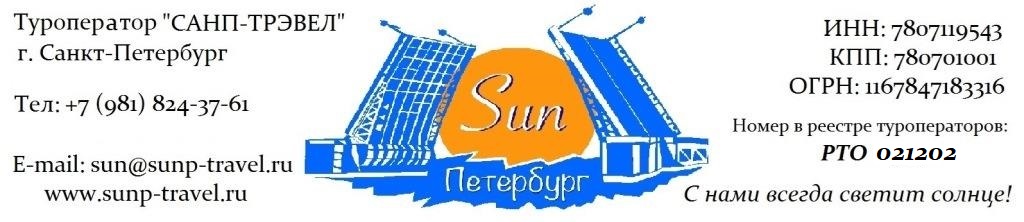   КОМБИНИРОВАННЫЕ ТУРЫ для ШКОЛЬНЫХ групп – сезон 2024 г.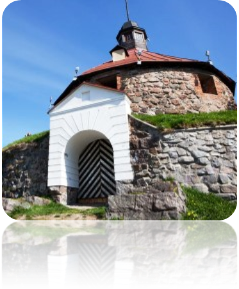 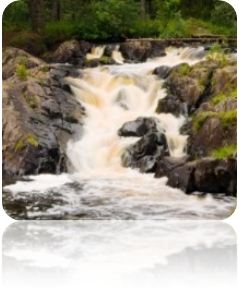 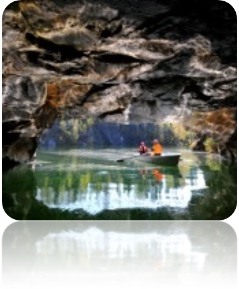 «Карельская сказка» от 2 795 рублей / человека!3 дня / 2 ночи Маршрут: обзорная экскурсия + экскурсия по территории Петропавловской крепости + посещение Александро-Невской Лавры + посещение Летнего Сада + трассовая экскурсия «Карельский перешеек – сказочный край» + экскурсия в крепость Корела + осмотр лютеранской кирхи Кякисалми + автобусно-пешеходная экскурсия в г. Сортавала «по улицам Культурной Столицы» + экскурсия по Рускеальскому горному парку + посещение водопада «Ахвенкоски» + посещение Казанского собора + экскурсия в Петергоф + экскурсия по Нижнему парку с Фонтанами или экскурсия в Гатчину + прогулка по парку + экскурсия в Гатчинский дворец с подземным ходом.Фирма оставляет за собой право менять очередность экскурсий, а также замену их на равноценные по независящим от нее причинам.Стоимость тура на 1 школьника в рублях + руководители бесплатно: Стоимость тура актуальна при отсутствии ограничительных мер в связи с распространением коронавирусной инфекции COVID-19. Настоятельно советуем обращаться к менеджерам туроператора «Sun Петербург» для подтверждения актуальности цен перед продажей туров клиентам.В стоимость тура входит: проживание в выбранной гостинице (2 ночи), 2 завтрака в гостинице, встреча в аэропорту / на ж/д вокзале с 08:00, экскурсионное обслуживание, включая входные билеты в музеи, транспортное обслуживание (по программе, кроме автогрупп), работа гида (3 дня), налоги, Ваша комиссия – 12%.Разместите тур на Вашем сайте и получайте повышенную комиссию – 15%!ГАРАНТИРУЕМ МОМЕНТАЛЬНЫЙ ВОЗВРАТ ДЕНЕЖНЫХ СРЕДСТВ В СЛУЧАЕ НЕБЛАГОПРИЯТНОЙ ЭПИДЕМИОЛОГИЧЕСКОЙ СИТУАЦИИ!Дополнительно предлагаем (цены НЕТТО на человека):Туроператор «Sun Петербург» - с нами всегда светит солнце!www.sunp-travel.ru, E-mail: sun@sunp-travel.ru, тел: +7 (981) 824-37-61, г. Санкт-Петербург, номер в реестре туроператоров РТО 0212021 деньПрибытие в Санкт-Петербург.Обзорная экскурсия «Столица Российской Империи». Во время экскурсии Вы познакомитесь с историей города, увидите основные достопримечательности парадного Петербурга: Дворцовую площадь, Невский проспект, Адмиралтейство, Исаакиевский собор, Университетскую набережную, Петропавловскую крепость, Смольный собор, а также полюбуетесь водными артериями и прекрасными панорамами Санкт-Петербурга.Экскурсия по территории Петропавловской крепости - первой постройки на берегах Невы, которая за более чем 300 – летнюю историю Санкт-Петербурга сохранила свой первоначальный вид. Дух Петровского Петербурга до сих пор остаѐтся в её станах. Вы увидите: Иоанновский мост, равелины, Петровские ворота, Инженерный дом, цейхгауз, памятник Петру I, Петропавловский собор (внешний осмотр), Ботный домик, Соборную площадь, Монетный двор, Невские ворота.Дополнительно предлагаем: Собор Петра и Павла и тюрьма Трубецкого бастиона.Посещение Александро-Невской Лавры – самого большого мужского монастыря в Санкт-Петербурге. Архитектурный ансамбль лавры, выполненный в стиле петровское барокко, является одним из самых монументальных в городе. В Троицком соборе по сей день хранятся мощи св. Александра Невского, а на кладбищах лавры похоронено большое количество выдающихся деятелей искусства, военных, политиков, ученых, в т.ч. Александр Горчаков, Михаил Ломоносов, Федор Достоевский.Посещение Летнего Сада – первого регулярного парка Санкт-Петербурга, заложенного самим Петром I. В 2012 году сад реконструирован, а у Вас появится уникальная возможность увидеть его именно таким, каким он был во времена Петра I и Екатерины II. Мраморные скульптуры, фонтаны, павильоны, памятники, диковинные растения, аллеи, утопающие в зелени, Лебединое озеро, - все это не позволит никому остаться равнодушным.Трансфер в гостиницу. Свободное время.Работа транспорта: 7 часовДополнительно предлагаем:Экскурсия по рекам и каналам Санкт-Петербурга. На уютном теплоходе вы совершите незабываемое путешествие по водным артериям Санкт-Петербурга. В древние века по Неве проходил знаменитый путь «Из Варяг в Греки». Предлагаем Вам почувствовать себя средневековыми купцами и, попутно, насладиться великолепными видами Северной Венеции.2 деньЗавтрак в гостинице.Сегодня мы с Вами отправимся в сказочную страну Карелию! Готовьтесь, это будет незабываемое путешествие.Трассовая экскурсия «Карельский перешеек – сказочный край». Экскурсия пройдет по берегу Ладожского озера, а также по Карельскому перешейку – бывшей территории Финляндии. И первой остановкой станет знаменитая крепость Корела. В XIII веке Корела – самый северо-западный город Руси, построенный для защиты земель от Шведов. Крепость не раз переходила «из рук в руки» во время многочисленных войн, но сохранилась в прекрасном состоянии. Вас ожидает увлекательная экскурсия по одному из самых древних мест России!Внешний осмотр лютеранской кирхи Кякисалми, построенной в 1930 году в стиле финского национального романтизма. Эта церковь – чудом сохранившийся шедевр финского зодчества, которым по праву гордятся жители города Приозерск.Прибытие в г. Сортавала – культурную столицу Карелии, а также бывшую культурную столицу Финляндии. Сортавала (или по-старорусски – Сердоболь) – город с уникальной историей. Он находится в живописном месте среди Ладожских шхер. Автобусно-пешеходная экскурсия «по улицам Культурной Столицы»: дом Леандера, здание объединенного банка Северных стран, здание издательства духовной литературы, здание бывшей женской гимназии, Никольская церковь, здание бывшего управления православной церкви Финляндии, церковь св. Иоанна Предтече, здание железнодорожного вокзала, центральная площадь, памятник Вайнемяйнену – создателю Карельского эпоса.Далее путь наш лежит к еще одной жемчужине Карелии – Рускеальскому горному парку. Основной камень этого парка – мрамор. Тот самый, из которого были выполнены практически все дворцы и соборы Санкт-Петербурга. Предприятия по добыче мрамора здесь просуществовало до середины XX века, а сегодня это самый настоящий природный парк, где вы сможете прогуляться по «мраморным горам», горным пещерам и насладиться захватывающими панорамами этого живописного места!Дополнительно предлагаем: прогулка на лодках, экстремальные развлечения, знакомство с хаски (оплачивается на месте в парке).А на обратном пути мы с Вами обязательно заедем на красивейший комплекс водопадов Северо-Запада России – «Ахвенкоски». В переводе с финского – окуневый порог, это место известно тем, что именно здесь снимался знаменитый советский фильм – «А зори здесь тихие». У Вас есть возможность не только почувствовать себя героем фильма, но и насладиться красотой и безмятежностью этого дивного водопада.Для того, чтобы поставить красивую точку в конце путешествия, сделаем остановку на одной из форелевых ферм в Республике Карелия. Здесь Вы сможете попробовать и приобрести: форель, икру, лесные ягоды и карело-финскую уху "Лохиккейто".Возвращение в город. Свободное время.Работа транспорта: 14 часов3 деньЗавтрак в гостинице. Освобождение номеров. Посещение Казанского собора – уникального памятника Отечественной войны, образец стиля классицизм, построенного по проекту архитектора А.Н. Воронихина. В нем похоронен князь М. И. Кутузов – герой войны 1812 года. В соборе находится икона Казанской Божьей Матери, кусочек пояса Богородицы, копия Туринской плащаницы и частица креста, на котором был распят Иисус Христос. Собор является кафедральным.1 пригородная экскурсия на выбор:Отправление на пригородную экскурсию в Петергоф. Трассовая экскурсия «Ожерелье парадных резиденций Финского залива»: Стрельна, Константиновский дворец, путевой дворец Петра I, Александрия, дворец «Коттедж», Петропавловский собор Петергофа, Ольгины пруды.Петергоф – это самая известная и одна из самых любимых парадных резиденций императоров, жителей и гостей города. Вас ожидает незабываемая прогулка по Нижнему парку с величественными, грациозными и завораживающими фонтанами. Экскурсовод расскажет Вам об истории создания парадной резиденции и о многих объектах на территории парка: Большой императорский дворец, Большой Каскад, Фонтан «Самсон», дворец «Монплезир», Драконий каскад, Римские фонтаны, Банный корпус, фонтан «Пирамида», дворец Марли, Эрмитаж, фонтаны «Адам» и «Ева».Дополнительно предлагаем: экскурсия во дворец Монплезир или Большой дворец.илиОтправление на пригородную экскурсию в Гатчину.Трассовая экскурсия «Любимая резиденция Павла I – замок под Петербургом». Рассказ о Павле I – самом загадочном императоре России. История возникновения резиденции, её месторасположении и роли в истории страны.Прогулка по Гатчинскому парку. Памятник Павлу I, Карпин мост с каскадом, Собственный сад, Голландский сад, Адмиралтейство, Серебряное озеро, грот «Эхо», Восьмигранный колодец, павильон Венеры, павильон Орла, ферма, Холодные бани, Черные ворота, Ботанический сад, Приоратский дворец.Экскурсия в Гатчинский дворец – настоящий замок под Петербургом. Проект здания исполнил итальянский архитектор Антонио Ринальди. К 1781 году работы были завершены. Взору современников предстал дворец, напоминающий итальянское палаццо. После вступления на престол Павла I в 1796 году Гатчина превратилась в императорскую резиденцию, о которой современники вспоминали как о неприступной крепости, окруженной бастионами, рвом, караульнями и полосатыми шлагбаумами. Вы пройдетесь по залам дворца, увидите его интерьеры и, если Вы будете внимательными, найдете знаменитый подземный ход, через который Павел I тайно покидал дворец. Дополнительно предлагаем: экскурсия в Приоратский дворец.Возвращение в город. Трансфер на вокзал / в аэропорт.Работа транспорта: 8 часовРекомендуем размещениеСПЕЦИАЛЬНЫЕ ЦЕНЫ!Сезонавтогруппа45+1+243+230+220+112+1Хостел в центре города, многоместное размещение, завтрак «накрытие» в кафе города.28.04–31.05.245 7508 2509 99012 25015 450Хостел в центре города, многоместное размещение, завтрак «накрытие» в кафе города.01.06–09.07.246 1008 65010 40012 60015 850Хостел в центре города, многоместное размещение, завтрак «накрытие» в кафе города.10.07-30.09.245 2907 8509 60011 85014 850Ведомственная гостиница, 2,3,4-х местное размещение, завтрак «накрытие».28.04–09.05.2422.05-09.06.246 1008 65010 40012 60015 850Ведомственная гостиница, 2,3,4-х местное размещение, завтрак «накрытие».10.06–09.07.246 7009 20010 95013 20016 450Ведомственная гостиница, 2,3,4-х местное размещение, завтрак «накрытие».10.05-21.05.2410.07-30.09.245 5508 1009 85012 10015 150Гостиница 3*, 2-х местные номера, завтрак – «Шведский стол»28.04-09.07.247 65010 15011 90014 10017 400Гостиница 3*, 2-х местные номера, завтрак – «Шведский стол»10.07-30.09.247 2009 70011 50013 75016 800Гостиница 4*, 2-х местные номера Стандарт, завтрак – «Шведский стол»28.04–31.05.248 25010 75012 55014 75018 050Гостиница 4*, 2-х местные номера Стандарт, завтрак – «Шведский стол»01.06–09.07.248 99011 45013 25015 45018 800Гостиница 4*, 2-х местные номера Стандарт, завтрак – «Шведский стол»10.07-30.09.247 95010 45012 25014 50017 550Стоимость тура без проживания:Стоимость тура без проживания:2 7955 3707 0709 34012 480Доплата за 1 взрослого (старше 18 лет) в составе школьной группы – 1 000 рублейДоплата за 1 взрослого (старше 18 лет) в составе школьной группы – 1 000 рублейДоплата за 1 взрослого (старше 18 лет) в составе школьной группы – 1 000 рублейДоплата за 1 взрослого (старше 18 лет) в составе школьной группы – 1 000 рублейДоплата за 1 взрослого (старше 18 лет) в составе школьной группы – 1 000 рублейДоплата за 1 взрослого (старше 18 лет) в составе школьной группы – 1 000 рублейДоплата за 1 взрослого (старше 18 лет) в составе школьной группы – 1 000 рублей1 завтрак в ресторане города500 рублей / человека1 обед в ресторане города600 рублей / человека1 обед в ресторане «Пийпун Пиха»Ресторан отеля с необычным названием (переводится с карельского очень просто – дом с трубой) находится на берегу Ладожского озера, а в меню – блюда Карельской кухни, включая знаменитые карельские калитки! Рекомендуем.1 000 рублей / человека1 ужин в ресторане городаот 650 рублей / человекаСПЕЦИАЛЬНОЕ ПРЕДЛОЖЕНИЕ!1 завтрак + 2 обеда в ресторанах городаВы экономите 5%!1 615 рублей / человекаТеплоходная экскурсия по рекам и каналам750 руб / шк     1 000 руб / взрЭкскурсия в Собор Петра и Павла и тюрьму Трубецкого бастиона.Первый храм на берегах Невы. Место захоронения династии Романовых, начиная с Петра I и заканчивая семьей последнего императора России – Николая II.Тюрьма - место отбывания наказания полит. заключенных Имперской России. В стенах этой тюрьмы некогда сидели члены кружка Буташевича-Петрашевского, Максим Горький, Александр Ульянов – родной брат Владимира Ильича Ленина.600 руб / шк900 руб / взрЭкскурсия в малый дворец Монплезир.Этот малый дворец в голландском стиле в Нижнем парке Петергофа был любимым дворцом Петра I. В переводе с французского Монплезир – «мое удовольствие». Именно в этом дворце Петр I провел последние годы своей жизни.илиЭкскурсия в Приоратский дворец.Архитектурный символ Гатчины, его своеобразная визитная карточка. Это уникальное строение было сооружено в 1799 году по замыслу архитектора Н. А. Львова для рыцарей Мальтийского ордена.450 руб / шк       600 руб / взрСПЕЦИАЛЬНОЕ ПРЕДЛОЖЕНИЕ!Экскурсия в Собор Петра и Павла, тюрьму Трубецкого бастиона + малый дворец Монплезир или Приоратский дворец.Вы экономите 5%!995 руб / шк       1 425 руб / взрЭкскурсия в Государственный Эрмитаж.Главный музей Санкт-Петербурга и самый большой музей мира! Он является не только местом выставки экспонатов, но и домом семьи Романовых – самой блистательной династии Российских самодержцев.6 500 рублей на группу до 15 человек+ билеты: до 14 лет – бесплатностарше 14 лет – 1 000 рубЭкскурсия в Большой дворец Петергофа.Величественный и изысканный, Большой Петергофский дворец, чей фасад протянулся вдоль террасы почти на 300 метров, занимает доминирующее положение в композиции петергофского ансамбля. Здесь проходили праздники, приемы, балы и маскарады, на которые приглашалось до трех тысяч гостей.700 руб / шк     1 000 руб / взр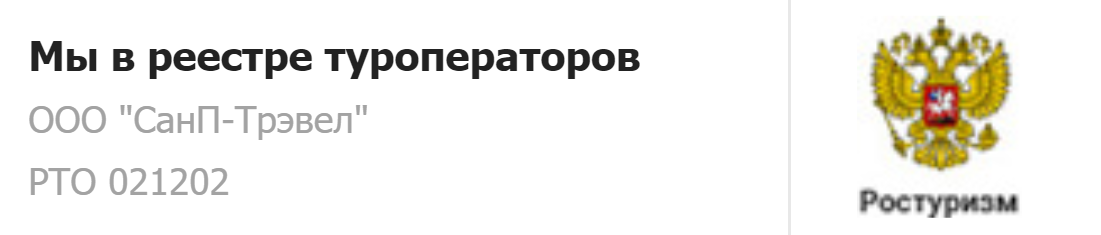 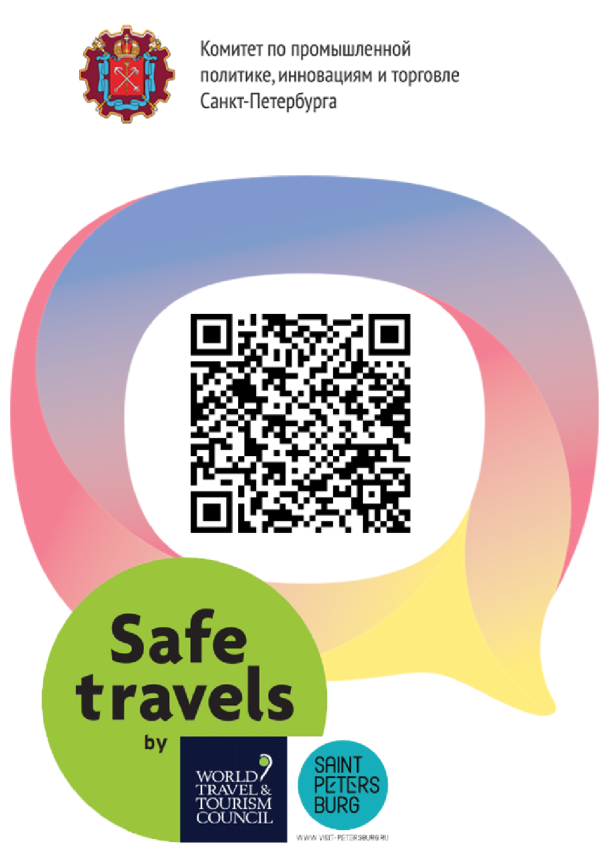 Туроператор "Sun Петербург" является официальным участником программы Safe Travels SPb. Наши туры соответствуют стандартам безопасности и локальным нормативно-правовым актам в городе Санкт-Петербурге и Ленинградской области. Ваша безопасность и здоровье для нас —главный приоритет. 